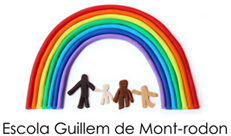 INGREDIENTS:250 gr. de carn picada de vedella150 gr. de carn picada de porc1 ou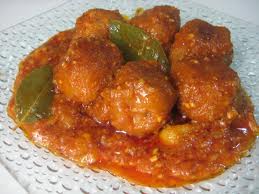 1 llesca de pa½  got de llet1 granet d’alljulivert2 cebes1 pastanaga2 tomàquetsvi rancioli, sal i pebrefarinaPREPARACIÓ:En un bol poseu les carns picades i les amaniu amb una mica de sal i pebre, afegiu la llesca de pa remullada amb llet, el granet d’all i el julivert picat petit i finalment l’ou sencer. Ho macereu bé fins que quedi tot ben barrejat.De la barreja agafeu bocins i aneu formant boles amb les mans.Enfarineu les boles (mandonguilles)Talleu les cebes i la pastanaga a daus petitsRalleu els tomàquets ELABORACIÓ: SEGUIRPoseu oli en una paella i quan estigui calent posar les mandonguilles i les fregiu, quan s’han enrossit les traieu del foc, ja teniu les mandonguilles fetes.Aprofiteu l’oli per fer el sofregit amb la ceba i pastanaga que ja heu tallat, quan ho tinguem enrossit afegiu el tomàquet ratllat. Posteriorment  afegiu el vi ranci. Si queda molt sec, afegiu una mica d’aigua o brou. Deixem coure fins que la salsa s’espesseix. Si voleu que la salsa quedi més fina, la triturem i la passem pel  colador xino.Torneu a posar a la paella la salsa juntament amb les mandonguilles fins que torna a bullir, pareu el foc i ja es pot servir.Bon profit!MANDONGUILLES